Dear Steph & Shan,	We just wanted to say thank you for being out coaches! You guys have taught us many things, including Bang! You have cheered us up during hard games and tough innings. You let us know winning isn’t everything, it’s how we play the game, even though we love to win! You made us better players and taught us skills for softball! Most important you made us better softball players and you made a team that rocks! We love you!								Love,								The 12u Lady Rangers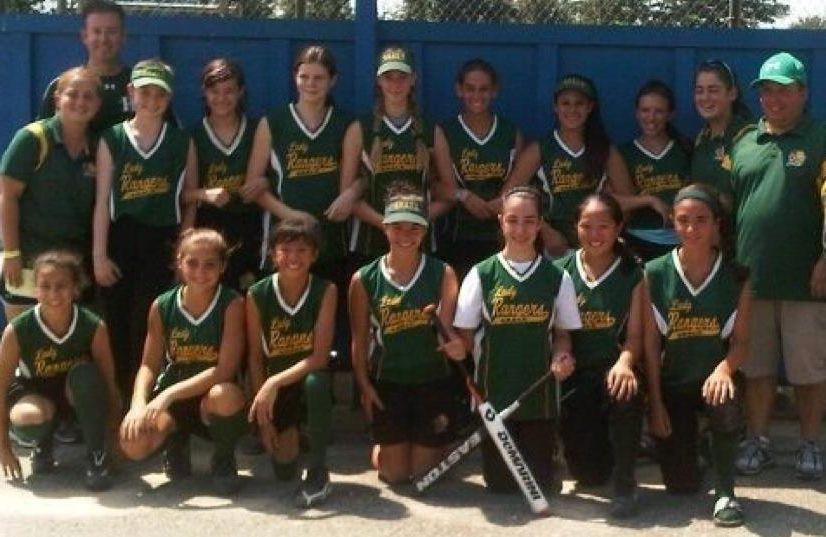 